21 мая  2018 годаПрокуратура разъяснеетФедеральным законом «О донорстве крови и ее компонентов» технический регламент о требованиях безопасности крови, ее продуктов, кровезамещающих растворов и технических средств, используемых в трансфузионно-инфузионной терапии, заменяется на правила (основной нормативный документ) заготовки, хранения, транспортировки и клинического использования донорской крови и ее компонентов, утверждаемые Правительством РФ.Также уточняется понятие государственного контроля в сфере обращения донорской крови и (или) ее компонентов.Федеральный закон вступает в силу с 1 января 2019 года.И.о. прокурора Сургутского района                                                       В.Л. РомановАндрюшечкина М.Г., тел. 21-99-92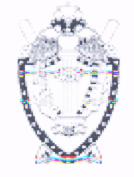 ПРОКУРАТУРА СУРГУТСКОГО РАЙОНАХанты-Мансийского автономного округа - Югры